В доме восемь дробь одинУ заставы ИльичаЖил высокий гражданин,По прозванью Каланча,По фамилии СтепановИ по имени Степан,Из районных великановСамый главный великан.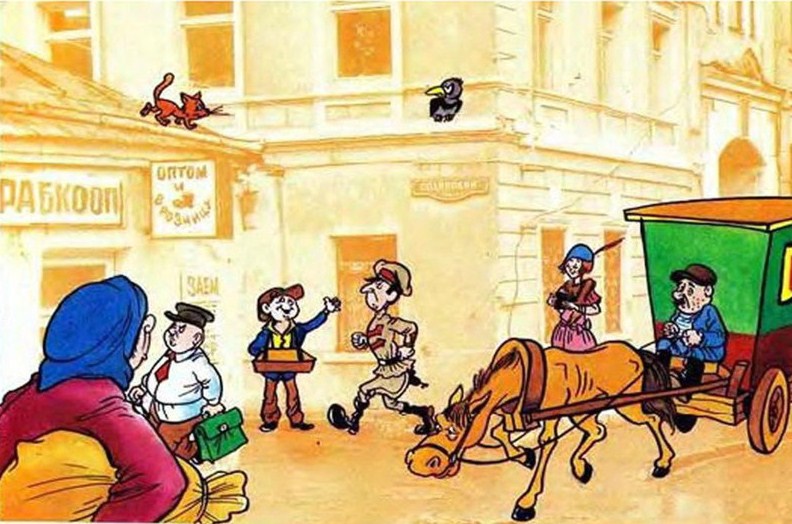 Уважали дядю СтёпуЗа такую высоту.Шёл с работы дядя Стёпа -Видно было за версту.Лихо мерили шагиДве огромные ноги:Сорок пятого размераПокупал он сапоги.Он разыскивал на рынкеВеличайшие ботинки,Он разыскивал штаныНебывалой ширины.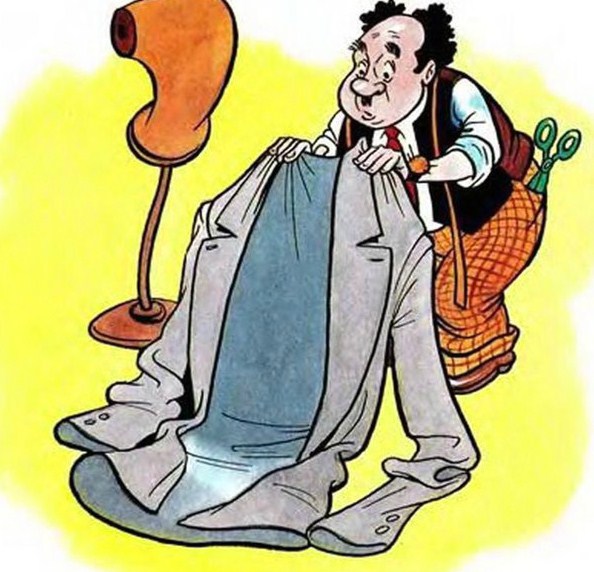 Купит с горем пополам,Повернётся к зеркалам -Вся портновская работаРазъезжается по швам!Он через любой заборС мостовой глядел во двор.Лай собаки поднимали:Думали, что лезет вор.Брал в столовой дядя СтёпаДля себя двойной обед.Спать ложился дядя Стёпа -Ноги клал на табурет.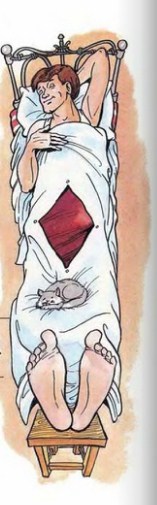 Сидя книги брал со шкапа.И не раз ему в киноГоворили: - Сядьте на полВам, товарищ, всё равно!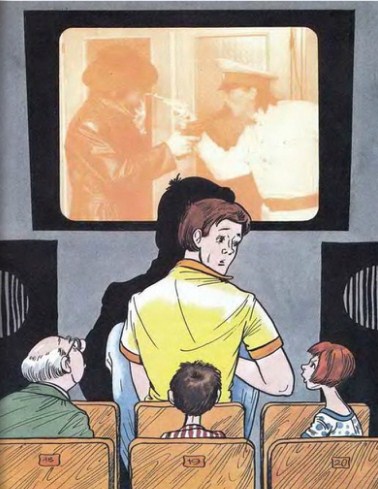 Но зато на стадионПроходил бесплатно он:Пропускали дядю Стёпу -Думали, что чемпион.От ворот и до воротЗнал в районе весь народ,Где работает Степанов,Где прописан,Как живет,Потому что всех быстрее,Без особенных трудовОн снимал ребятам змеяС телеграфных проводов.И того, кто ростом мал,На параде поднимал,Потому что все должныВидеть армию страны.Все любили дядю Стёпу,Уважали дядю Стёпу:Был он самым лучшим другомВсех ребят со всех дворов.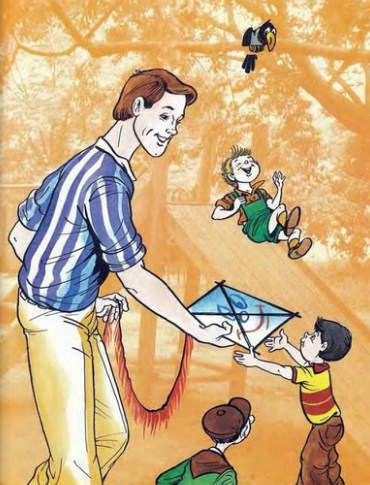 Он домой спешит с Арбата.- Как живёшь? - кричат ребята.Он чихнёт - ребята хором:- Дядя Стёпа, будь здоров!Дядя Стёпа утром раноБыстро вскакивал с дивана,Окна настежь открывал,Душ холодный принимал.Чистить зубы дядя СтёпаНикогда не забывал.Человек сидит в седле,Ноги тащит по земле -Это едет дядя СтёпаПо бульвару на осле.- Вам, - кричат Степану люди, -Нужно ехать на верблюде!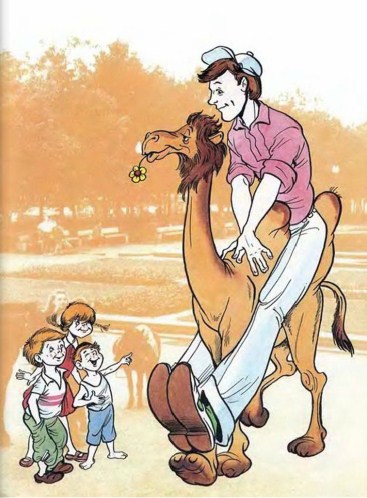 На верблюде он поехал -Люди давятся со смеха:- Эй, товарищ, вы откуда?Вы раздавите верблюда!Вам, при вашей вышине,Нужно ехать на слоне!Дяде Стёпе две минутыОстаётся до прыжка.Он стоит под парашютомИ волнуется слегка.А внизу народ хохочет:Вышка с вышки прыгать хочет!В тир, под низенький навес,Дядя Стёпа еле влез.- Разрешите обратиться,Я за выстрелы плачу.В этот шар и в эту птицуЯ прицелиться хочу!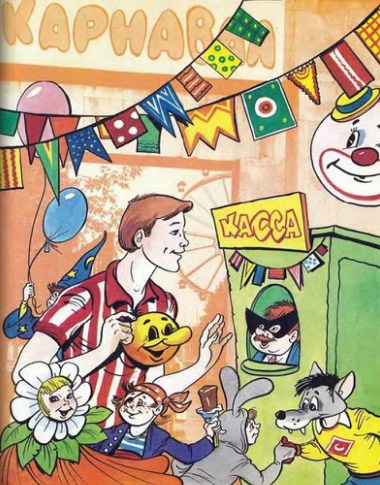 Оглядев с тревогой тир,Говорит в ответ кассир:- Вам придётся на колени,Дорогой товарищ, встать -Вы же можете мишениБез ружья рукой достать!До утра в аллеях паркаБудет весело и ярко,Будет музыка греметь,Будет публика шуметь.Дядя Стёпа просит кассу:- Я пришёл на карнавал.Дайте мне такую маску,Чтоб никто не узнавал!- Вас узнать довольно просто, -Раздаётся дружный смех, -Мы узнаем вас по росту:Вы, товарищ, выше всех!Что случилось?Что за крик?- Это тонет ученик!Он упал с обрыва в реку!Помогите человеку!На глазах всего народаДядя Стёпа лезет в воду.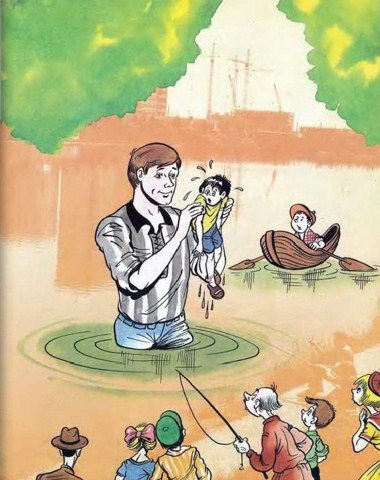 - Это необыкновенно! -Все кричат ему с моста. -Вам, товарищ, по коленоВсе глубокие места!Жив, здоров и невредимМальчик Вася Бородин.Дядя Стёпа в этот разУтопающего спас.За поступок благородныйВсе его благодарят.- Попросите что угодно, -Дяде Стёпе говорят.- Мне не нужно ничего -Я задаром спас его!Паровоз летит, гудит,Машинист вперёд глядит.Машинист у полустанкаКочегару говорит:- От вокзала до вокзалаСделал рейсов я немало,Но готов идти на спор -Это новый семафор.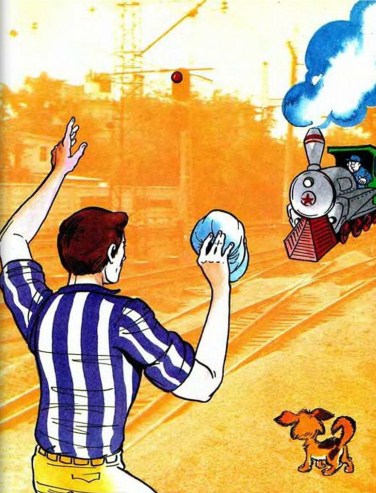 Подъезжают к семафору.Что такое за обман?Никакого семафора -У пути стоит Степан.Он стоит и говорит:- Здесь дождями путь размыт.Я нарочно поднял руку -Показать, что путь закрыт.Что за дым над головой?Что за гром по мостовой?Дом пылает за углом,Сто зевак стоят крутом.Ставит лестницы команда,От огня спасает дом.Весь чердак уже в огне,Бьются голуби в окне.На дворе в толпе ребятДяде Стёпе говорят:- Неужели вместе с домомНаши голуби сгорят?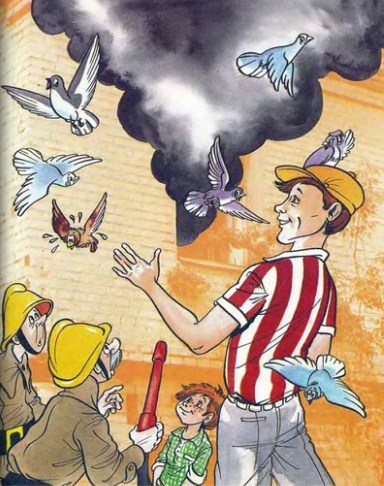 Дядя Стёпа с тротуараДостаёт до чердака.Сквозь огонь и дым пожараТянется его рука.Он окошко открывает.Из окошка вылетаютВосемнадцать голубей,А за ними - воробей.Все Степану благодарны:Спас он птиц, и потомуСтать немедленно пожарнымВсе советуют ему.Но пожарникам в ответГоворит Степанов: - Нет!Я на флот служить пойду,Если ростом подойду.В коридоре смех и шёпот,В коридоре гул речей.В кабинете - дядя СтёпаНа осмотре у врачей.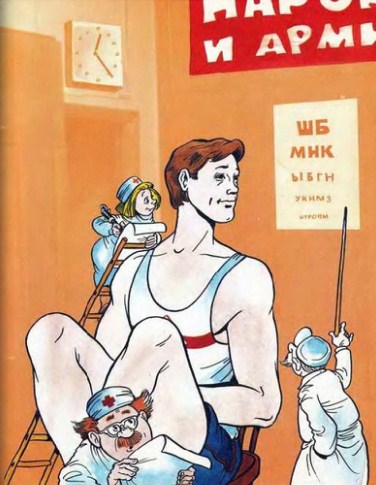 Он стоит.Его нагнутьсяПросит вежливо сестра. -Мы не можем дотянуться! -Объясняют доктора. -Всё, от зрения до слуха,Мы исследуем у вас:Хорошо ли слышит ухо,Далеко ли видит глаз.Дядю Стёпу осмотрели,Проводили на весыИ сказали: -В этом телеСердце бьётся, как часы!Рост велик, но ничего -Примем в армию его!Но вы в танкисты не годитесь:В танке вы не поместитесь!И в пехоту не годны:Из окопа вы видны!С вашим ростом в самолётеНеудобно быть в полёте:Ноги будут уставать -Вам их некуда девать!Для таких, как вы, людейНе бывает лошадей,А на флоте вы нужны -Послужите для страны!- Я готов служить народу, -Раздаётся Стёпин бас, -Я пойду в огонь и воду!Посылайте хоть сейчас!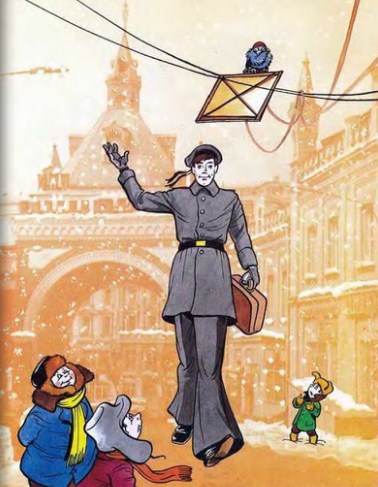 Вот прошли зима и лето.И опять пришла зима.- Дядя Стёпа, как ты? Где ты? -Нету с моря нам ответа,Ни открытки, ни письма...И однажды мимо мостаК дому восемь дробь одинДядистёпиного ростаДвигается гражданин.Кто, товарищи, знакомС этим видным моряком?Он идёт,Скрипят снежинкиУ него под каблуком.В складку форменные брюки,Он в шинели под ремнём.В шерстяных перчатках руки,Якоря блестят на нём.Вот моряк подходит к дому,Всем ребятам незнакомый.И ребята тут ему Говорят: -А вы к кому?Дядя Стёпа обернулся,Поднял руку к козырькуИ ответил: - Я вернулся.Дали отпуск моряку.Ночь не спал. Устал с дороги.Не привыкли к суше ноги.Отдохну. Надену китель.На диване полежу,После чая заходите -Сто историй расскажу!Про войну и про бомбёжку,Про большой линкор "Марат",Как я ранен был немножко,Защищая Ленинград.И теперь горды ребята -Пионеры, октябрята, -Что знакомы с дядей Стёпой,С настоящим моряком.Он домой идёт с Арбата.- Как живёшь? - кричат ребята.И теперь зовут ребятаДядю Стёпу Маяком.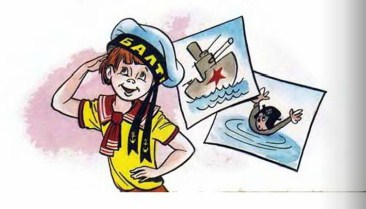 Иллюстрации: А. Шахгелдян.